Ruit 149 – 1983-vertaling.Naam: 	Gemeente: 	Soek die regte woord in die teks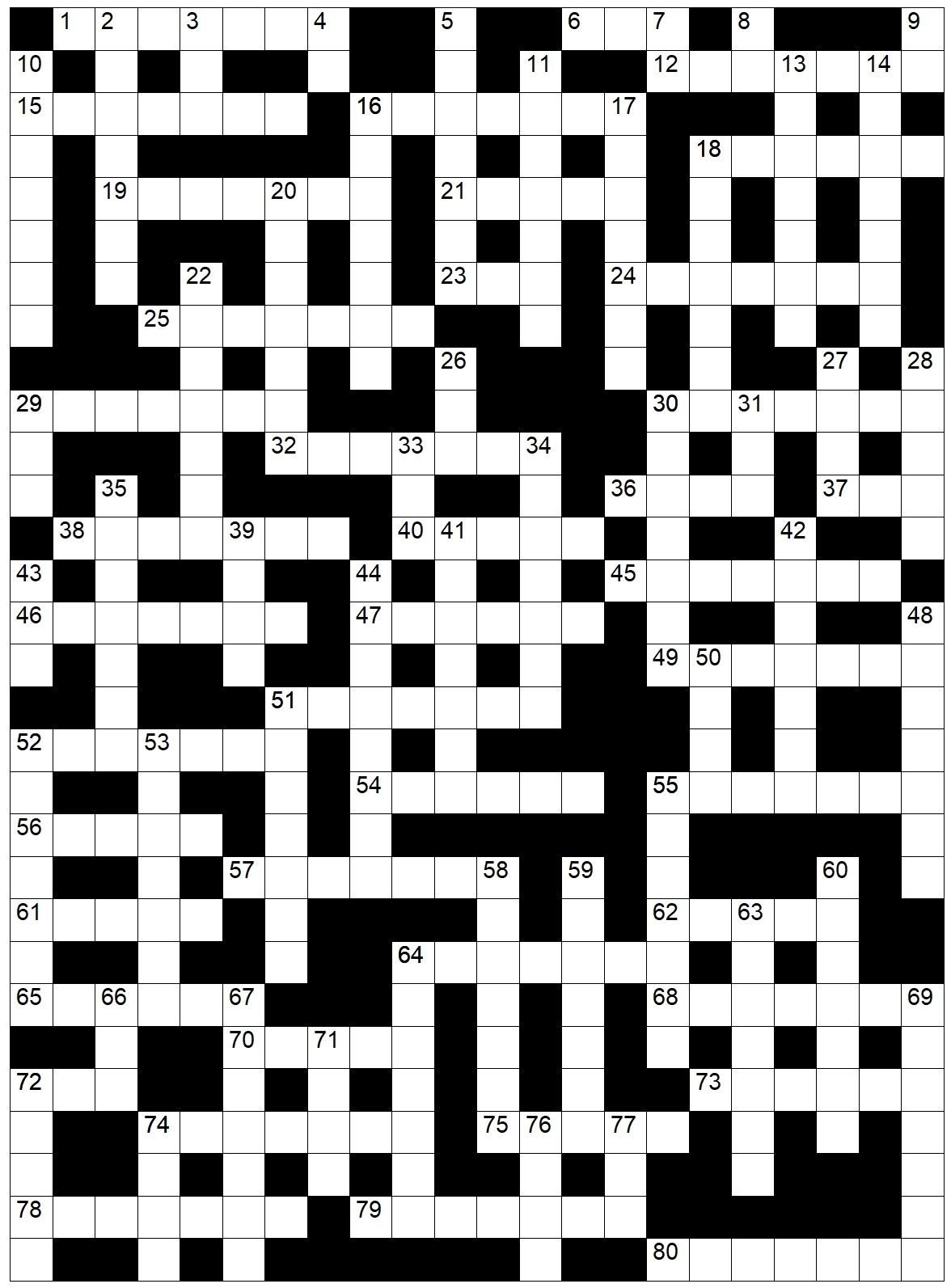 Af2	Jesaja 14:16	3	Rigters 20:32	4	1 Samuel 14:1	5	Spreuke 23:4	7	Josua 13:31	8	Hosea 10:11	9	Jesaja 57:13	10	Lukas 12:37	11	Esegiël 36:36	13	Kolossense 2:18	14	Esegiël 42:13	16	2 Konings 16:5	17	Numeri 11:31	18	Numeri 9:13	20	2 Samuel 12:19	22	Maleagi 3:7	26	Prediker 7:2	27	Genesis 31:20	28	Genesis 19:19	29	Hooglied 7:9	30	2 Petrus 3:10	31	Jeremia 21:13	33	Numeri 11:4	34	Jesaja 41:15	35	1 Korintiërs 7:28	39	Deuteronomium 27:23	41	Rigters 14:4	42	Jesaja 5:6	43	Genesis 46:21	44	Genesis 26:8	48	Esra 9:3	50	1 Samuel 16:1	51	Daniël 2:43	52	Spreuke 15:19	53	Deuteronomium 6:4	55	1 Korintiërs 6:2	58	Jesaja 48:21	59	Openbaring 8:4	60	Obadja 1:11	63	Jesaja 28:9	64	Sagaria 4:7	66	Jona 4:11	67	Lukas 23:33	69	Rigters 7:13	71	Klaagliedere 2:3	72	Numeri 27:1	74	Joël 1:2	76	Rigters 5:6	77	Genesis 46:21	Dwars1	Jeremia 35:15	6	Markus 5:36	12	Handelinge 22:24	15	Lukas 22:36	16	2 Korintiërs 2:13	18	2 Konings 21:6	19	Jeremia 32:29	21	1 Samuel 24:10	23	Eksodus 30:36	24	Efesiërs 4:28	25	1 Samuel 24:12	29	Nehemia 9:22	30	Nehemia 11:14	32	Lukas 2:3	36	Filippense 4:8	37	Habakuk 1:5	38	1 Timoteus 3:2	40	Esegiël 27:20	45	Jesaja 34:7	46	Amos 9:13	47	Esegiël 7:9	49	1 Samuel 9:6	51	Hebreërs 11:8	52	Ester 1:14	54	Handelinge 18:2	55	Numeri 32:17	56	Eksodus 17:7	57	Ester 9:19	61	2 Kronieke 22:7	62	Klaagliedere 1:14	64	Hooglied 3:11	65	2 Samuel 3:8	68	Handelinge 19:35	70	Esegiël 38:20	72	Judas 1:25	73	Prediker 5:5	74	Jeremia 2:34	75	1 Konings 11:21	78	Psalm 104:12	79	Psalm 119:22	80	1 Timoteus 6:2	